DESCRIPCIÓN DEL PROYECTO DE SOFTWARE 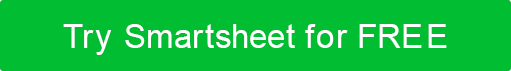 descripción general del proyectopropósito / objetivosCRONOGRAMA / HITOSVISIÓN GENERALESTRUCTURA DE COSTOSVISIÓN GENERALNOMBRE DEL PROYECTONOMBRE DEL PROYECTONOMBRE DEL PROYECTOPREPARADO PORTÍTULOFECHACORREO ELECTRÓNICOCORREO ELECTRÓNICOTELÉFONOOBSTÁCULOSINDUSTRIA / MERCADO RIESGO FACTORESPRESUPUESTARIO RIESGO FACTORESCOMPATIBILIDAD DE HARDWARESOFTWARE EMPLEADOHITOINFORMESFECHA TOPEDESPLIEGUE / DISTRIBUCIÓNENSAYODOCUMENTACIÓNAPOYOADIESTRAMIENTONECESIDADES / INVERSIÓNCOSTARCOSTO TOTAL ESTIMADORENUNCIACualquier artículo, plantilla o información proporcionada por Smartsheet en el sitio web es solo para referencia. Si bien nos esforzamos por mantener la información actualizada y correcta, no hacemos representaciones o garantías de ningún tipo, expresas o implícitas, sobre la integridad, precisión, confiabilidad, idoneidad o disponibilidad con respecto al sitio web o la información, artículos, plantillas o gráficos relacionados contenidos en el sitio web. Por lo tanto, cualquier confianza que deposite en dicha información es estrictamente bajo su propio riesgo.